Parklands Primary School – ScienceParklands Primary School – ScienceParklands Primary School – ScienceParklands Primary School – ScienceParklands Primary School – ScienceParklands Primary School – ScienceParklands Primary School – ScienceTopic: Animals including humansTopic: Animals including humansTopic: Animals including humansTopic: Animals including humansTopic: Animals including humansYear 4Year 4What do we already know?What do we already know?Investigate Investigate the amount of sugar in drinks and learn how sugar leads to an increase in plaque and how this destroys tooth enamel.Compare the teeth of carnivores, omnivores and herbivores. What do you notice?Match animals to their teeth and explain your reasons for this.Identify the parts of the digestive system and explain their functionsMake a model of the digestive system to show how each stage works.VocabularyThe parts of the human body and what they do.All animals need water, air and food to survive.The different ways in which humans are healthy.Animals get nutrition from what they eat.Humans and some animals have skeletons andmuscles for support, protection and movement.What carnivores, omnivores and herbivores  are.Excretion is one of the seven living processesThe parts of the human body and what they do.All animals need water, air and food to survive.The different ways in which humans are healthy.Animals get nutrition from what they eat.Humans and some animals have skeletons andmuscles for support, protection and movement.What carnivores, omnivores and herbivores  are.Excretion is one of the seven living processesInvestigate Investigate the amount of sugar in drinks and learn how sugar leads to an increase in plaque and how this destroys tooth enamel.Compare the teeth of carnivores, omnivores and herbivores. What do you notice?Match animals to their teeth and explain your reasons for this.Identify the parts of the digestive system and explain their functionsMake a model of the digestive system to show how each stage works.VocabularyWhat will I know by the end of the unitWhat will I know by the end of the unitInvestigate Investigate the amount of sugar in drinks and learn how sugar leads to an increase in plaque and how this destroys tooth enamel.Compare the teeth of carnivores, omnivores and herbivores. What do you notice?Match animals to their teeth and explain your reasons for this.Identify the parts of the digestive system and explain their functionsMake a model of the digestive system to show how each stage works.VocabularyWhat is the role of our teeth and how do we look after them?Teeth are used for cutting and chewing food.They start the digestive process which gives us the energy we need to live.Humans look after their teeth by brushing and flossing andensuring that they do not eat foods high in sugar.Not looking after teeth can lead to an increase in plaque and tooth decay.Investigate Investigate the amount of sugar in drinks and learn how sugar leads to an increase in plaque and how this destroys tooth enamel.Compare the teeth of carnivores, omnivores and herbivores. What do you notice?Match animals to their teeth and explain your reasons for this.Identify the parts of the digestive system and explain their functionsMake a model of the digestive system to show how each stage works.VocabularyWhat are thedifferent names and functions of human teeth?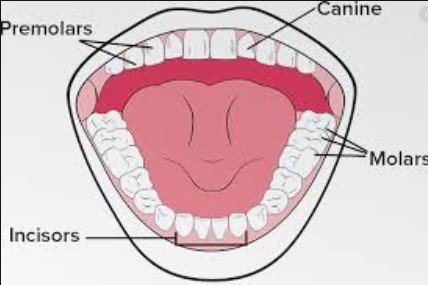 Canines are pointed for tearing and ripping food - these are usually used when chewing meat.Incisors are shovel shaped and help bite lumps out of and cut food.Premolars and molars are flat and they grind and crush foodInvestigate Investigate the amount of sugar in drinks and learn how sugar leads to an increase in plaque and how this destroys tooth enamel.Compare the teeth of carnivores, omnivores and herbivores. What do you notice?Match animals to their teeth and explain your reasons for this.Identify the parts of the digestive system and explain their functionsMake a model of the digestive system to show how each stage works.Vocabulary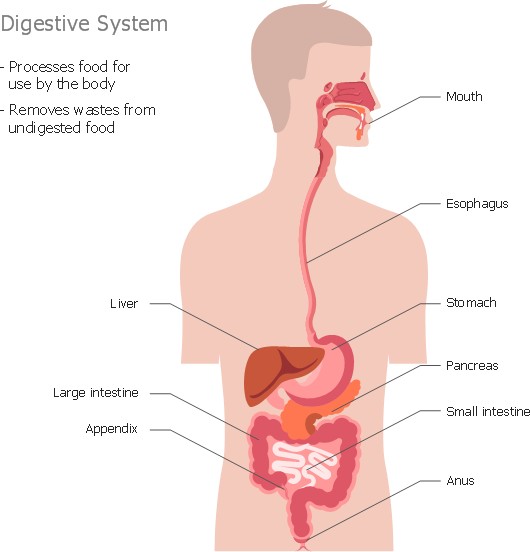 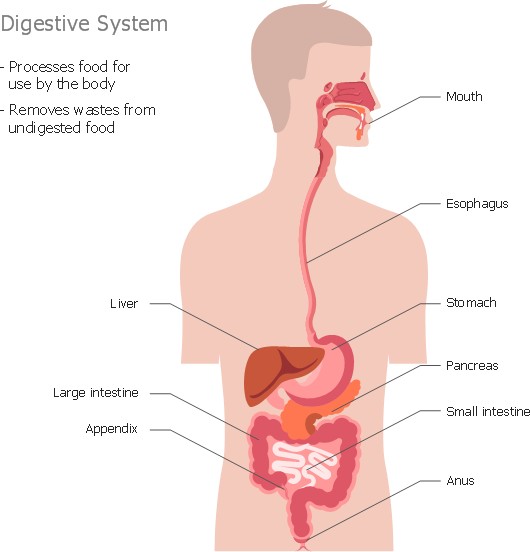 Parklands Primary School – ScienceParklands Primary School – ScienceTopic: Animals including humansYear 4Question 1: Place these in order of what happens in the digestive system.Start of unit:End of unit:Question 2: Which of these life processes takes place whenwaste is pushed out?Question 2: Which of these life processes takes place whenwaste is pushed out?Start of unit:Start of unit:End of unit:End of unit:Question 3: The substance that contains bacteria on the surface of your teeth is called…Start of unit:End of unit:End of unit:Question 4: The substance that helps break down food in the mouth is…Question 4: The substance that helps break down food in the mouth is…Start of unit:End of unit:Teeth chew food and saliva helps the food to break down.respirationrespirationplaqueoesophagusoesophagusAny final nutrients are absorbed before waste is pushed out by the anus.reproductionreproductioncaninessalivasalivaIn the stomach the food is mixed further and then sent to the intestinesexcretionexcretionmolarsnutrientsnutrientsThe food is pushed down the oesophagus to the stomach.incisorsstomachstomachQuestion 5: What carries food from the mouth to the stomach?Start ofunit:End ofunit:Question 6: Tooth decay is when..Question 6: Tooth decay is when..Start ofunit:Start ofunit:End ofunit:End ofunit:bloodteeth are used to chewteeth are used to chewoesophagusteeth are kept healthyteeth are kept healthytongueteeth are destroyed and damagedteeth are destroyed and damagedteethteeth are brushed twice a dayteeth are brushed twice a dayQuestion 7: Label the types of teeth: incisors, molars, premolars, caninesQuestion 7: Label the types of teeth: incisors, molars, premolars, caninesQuestion 7: Label the types of teeth: incisors, molars, premolars, caninesQuestion 7: Label the types of teeth: incisors, molars, premolars, caninesQuestion 7: Label the types of teeth: incisors, molars, premolars, caninesQuestion 8: Name two ways in which we can look after our teeth.Question 8: Name two ways in which we can look after our teeth.Question 8: Name two ways in which we can look after our teeth.Question 8: Name two ways in which we can look after our teeth.Question 8: Name two ways in which we can look after our teeth.Start of unit:Start of unit:Start of unit:End of unit:End of unit:End of unit: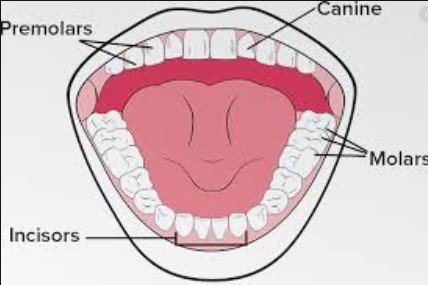 Question 9: Is this the skull of a carnivore, omnivore or herbivore? Explain how you know.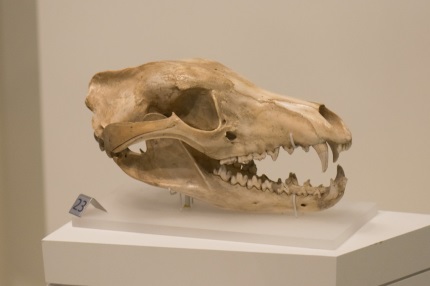 Start of unit:End of unit:Question 10: Is this the skull of a carnivore, omnivore or herbivore? Explain how you know.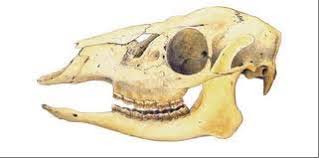 Start of unit:End of unit: